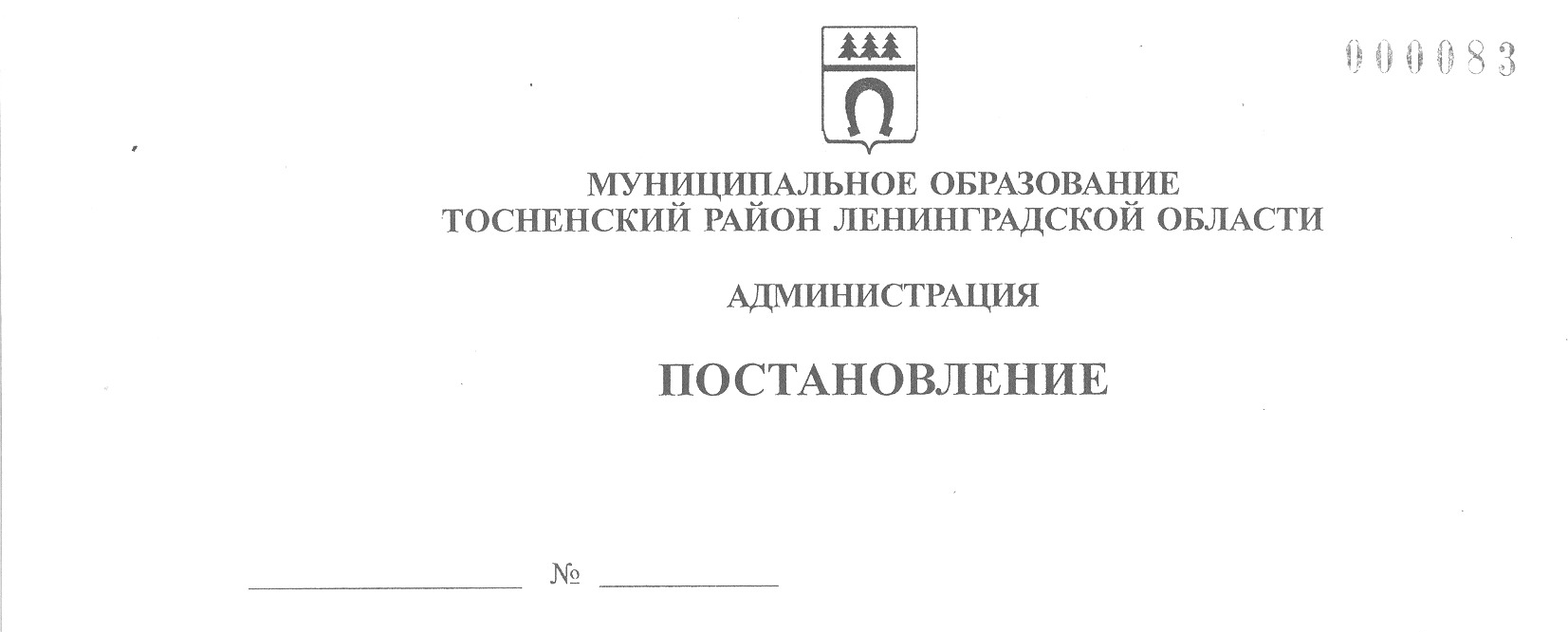 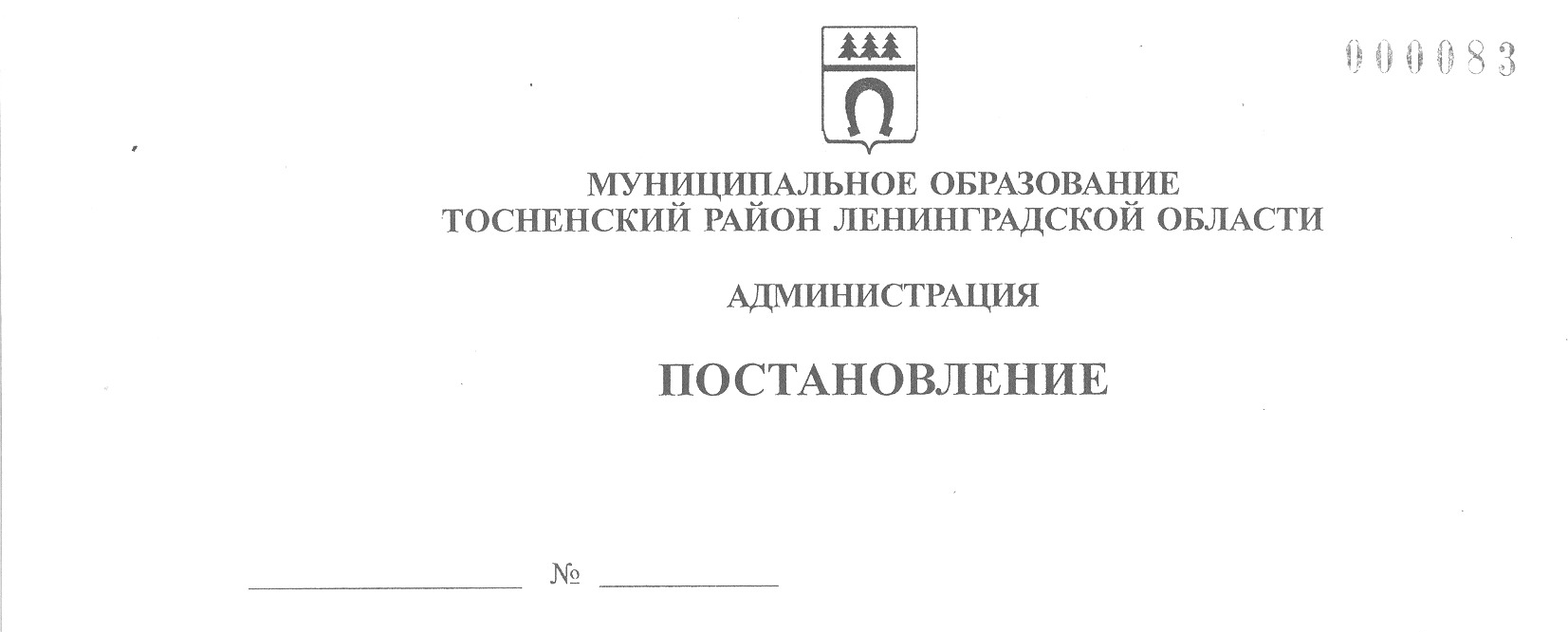    22.12.2021                 3033-паО внесении изменений в муниципальную программу«Развитие культуры и туризма муниципального образованияТосненский район Ленинградской области»	В соответствии со статьей 179 Бюджетного кодекса Российской Федерации, Федеральным законом от 28.06.2014 № 172-ФЗ «О стратегическом планировании в Российской Федерации», с областным законом Ленинградской области от 22.12.2020 № 143-оз         «Об областном бюджете Ленинградской области на 2021 год  и плановый период 2022 и 2023 годов», Перечнем объектов государственной программы Ленинградской области «Развитие культуры в Ленинградской области», утвержденным постановлением Правительства Ленинградской области от 25.08.2016  № 322, Положением о бюджетном процессе в муниципальном образовании Тосненский район Ленинградской области, утвержденным решением совета депутатов муниципального образования Тосненский район Ленинградской области от 23.06.2020 № 62, руководствуясь Порядком разработки, утверждения, изменения, реализации и оценки эффективности муниципальных программ муниципального образования Тосненский район Ленинградской области и Тосненского городского поселения Тосненского муниципального района Ленинградской области, утвержденным постановлением администрации муниципального образования Тосненский район Ленинградской области от 06.11.2018 № 2647-па (с учетом изменений, внесенных постановлениями администрации муниципального образования Тосненский район Ленинградской     области от 22.04.2020 № 736-па, от 10.08.2020 № 1410-па), и Перечнем муниципальных программ муниципального образования Тосненский район Ленинградской области, утвержденным постановлением администрации муниципального образования Тосненский район Ленинградской области от 08.04.2019 № 541-па (с учетом изменений, внесенных постановлениями администрации муниципального образования Тосненский район Ленинградской области от 31.07.2019 № 1265-па, от 28.01.2020 № 141-па), администрация муниципального образования Тосненский район Ленинградской областиПОСТАНОВЛЯЕТ:	1. Внести в муниципальную программу «Развитие культуры и туризма муниципального образования Тосненский район Ленинградской области», утвержденную постановлением администрации муниципального образования Тосненский район Ленинградской    области от 19.12.2018 № 3197-па (с учётом изменений, внесённых постановлениями        администрации муниципального образования Тосненский район Ленинградской области     от 17.09.2019 № 1601-па; от 19.12.2019 № 2320-па; от 23.03.2020 № 499-па; от 08.10.2020 № 1818-па; от 23.12.2020 № 2571-па, от 29.04.2021 № 934-па, от 19.07.2021 № 1614-па), следующие изменения:	1.1. В паспорте муниципальной программы пункт «Соисполнители муниципальной программы» изложить в следующей редакции:	1.2. В паспорте муниципальной программы пункт «Этапы и сроки реализации муниципальной программы» изложить в следующей редакции:	1.3. В паспорте муниципальной программы пункт «Объемы бюджетных ассигнований муниципальной программы – всего, в том числе по годам» изложить в следующей редакции:1.4. В паспорте муниципальной программы пункт «Ожидаемые результаты реализации муниципальной программы» изложить в следующей редакции:	1.5. Раздел 3 «Ожидаемые результаты реализации муниципальной программы»    изложить в следующей редакции:	«Ожидаемым результатом реализации муниципальной программы является:	- количество посещений общедоступных библиотек возрастет к концу 2024 года на 6 % (на 1% ежегодно);	- средняя доля читаемости на одного посетителя к концу 2024 года возрастет на 6 % (на 1% ежегодно);	- прирост объема библиотечных фондов к концу 2024 года составит 0,12 % (на 0,02 % ежегодно);	- количество участников клубных формирований вырастет к 2024 году на 3 %        (на 0,5 % ежегодно);	- количество реализуемых выставочных проектов к концу 2024 года составит          30 проектов (на 1 проект ежегодно);	- количество обучающихся, участвующих в конкурсах, фестивалях, олимпиадах различной направленности (районные, областные, региональные, всероссийские, международные) от количества обучающихся в учреждениях дополнительного образования к концу 2024 года вырастет на 3 % (на 0,5% ежегодно);	- количество учреждений культуры, в которых будут созданы условия доступности услуг для людей с ограниченными возможностями, к концу 2024 года должно составить не менее 3 учреждений;	- разработка новых туристических маршрутов, не менее 2 маршрутов в год;	- увеличение доли туристов, посещающих Тосненский район, не менее чем на 1% ежегодно от итога 2019 года;	- создание раздела по культуре и туризму на официальном сайте администрации муниципального образования Тосненский район Ленинградской области;	- участие в областных выставках в сфере туризма, не менее чем в 3 выставках      ежегодно».	1.6. Раздел 5 «Ресурсное (финансовое) обеспечение мероприятий муниципальной программы» изложить в следующей редакции:	«Финансовое обеспечение реализации Программы на 2019-2024 годы составляет 1 728 204,898 тыс. рублей, в том числе за счет средств:	- местного бюджета – 1 498 002,470 тыс. рублей;	- областного бюджета – 221 014,928 тыс. рублей;	- федерального бюджета – 9 187,500 тыс. рублей;	- прочих источников – 0,00 тыс. рублей.	По годам:	2019 год – 262 328,380 тыс. рублей, в том числе за счет средств:	- местного бюджета – 232 945,130 тыс. рублей;	- областного бюджета – 24 383,250 тыс. рублей;	- федерального бюджета – 5000,000 тыс. рублей;	- прочих источников – 0,000 тыс. рублей.	2020 год – 286 212,445 тыс. рублей, в том числе за счет средств:	- местного бюджета – 254 498,309 тыс. рублей;	- областного бюджета – 31 714,136 тыс. рублей;	- федерального бюджета – 0,00 тыс. рублей;	- прочих источников – 0,00 тыс. рублей.	2021 год – 402 495,270 тыс. рублей, в том числе за счет средств:	- местного бюджета – 269 581,328 тыс. рублей;	- областного бюджета – 128 726,442 тыс. рублей;	- федерального бюджета – 4 187,50 тыс. рублей;	- прочих источников – 0,00 тыс. рублей.	2022 год – 284 105,969 тыс. рублей, в том числе за счет средств:	- местного бюджета – 250 179,669 тыс. рублей;	- областного бюджета – 33 926,300 тыс. рублей;	- федерального бюджета – 0,000 тыс. рублей;	- прочих источников – 0,000 тыс. рублей.	2023 год – 241 518,854 тыс. рублей, в том числе за счет средств:	- местного бюджета – 240 386,454 тыс. рублей;	- областного бюджета – 1 132,400 тыс. рублей;	- федерального бюджета – 0,000 тыс. рублей;	- прочих источников – 0,000 тыс. рублей.	2024 год – 251 543,980 тыс. рублей, в том числе за счет средств:	- местного бюджета – 250 411,580 тыс. рублей;	- областного бюджета – 1 132,400 тыс. рублей;	- федерального бюджета – 0,000 тыс. рублей;	- прочих источников – 0,000 тыс. рублей».	1.7. В паспорте подпрограммы «Развитие библиотечной системы Тосненского района Ленинградской области» муниципальной программы пункт «Этапы и сроки реализации подпрограммы» изложить в следующей редакции:	1.8. В паспорте подпрограммы «Развитие библиотечной системы Тосненского района Ленинградской области» муниципальной программы пункт «Объемы бюджетных      ассигнований муниципальной подпрограммы – всего, в том числе по годам» изложить       в следующей редакции:	1.9. В паспорте подпрограммы «Развитие библиотечной системы Тосненского района Ленинградской области» муниципальной программы пункт «Ожидаемые результаты реализации подпрограммы» изложить в следующей редакции:	1.10. Раздел 3 «Ожидаемые результаты реализации подпрограммы муниципальной программы» подпрограммы «Развитие библиотечной системы Тосненского района Ленинградской области» муниципальной программы изложить в следующей редакции:	«Ожидаемым результатом реализации подпрограммы муниципальной программы  является:	- количество посещений общедоступных библиотек возрастет к концу 2024 года    на 6% (на 1% ежегодно);	- средняя доля читаемости на одного посетителя к концу 2024 года возрастет на 6 % (на 1% ежегодно);	- прирост объема библиотечных фондов к концу 2024 года составит 0,12 % (на 0,02 % ежегодно)».	1.11. Раздел 5 «Ресурсное (финансовое) обеспечение подпрограммы муниципальной программы» подпрограммы «Развитие библиотечной системы Тосненского района Ленинградской области» муниципальной программы изложить в следующей редакции:	«Финансовое обеспечение реализации подпрограммы муниципальной программы составляет 282 852,406 тыс. рублей, в том числе за счет средств:	- местного бюджета – 238 366,579  тыс. рублей;	- областного бюджета – 39 485,827 тыс. рублей;	- федерального бюджета – 5 000,000 тыс. рублей;	- прочих источников – 0,000 тыс. рублей.	По годам:	2019 год – 53 173,590 тыс. рублей, в том числе за счет средств:	- местного бюджета – 38 617,590 тыс. рублей;	- областного бюджета – 9 556,000 тыс. рублей;	- федерального бюджета – 5000,000 тыс. рублей;	- прочих источников – 0,000 тыс. рублей.	2020 год – 48 892,813 тыс. рублей, в том числе за счет средств:	- местного бюджета – 39 594,330 тыс. рублей;	- областного бюджета – 9 298,483 тыс. рублей;	- федерального бюджета – 0,00 тыс. рублей;	- прочих источников – 0,00 тыс. рублей.	2021 год – 48 407,685 тыс. рублей, в том числе за счет средств:	- местного бюджета – 38 623,541 тыс. рублей;	- областного бюджета – 9 784,144 тыс. рублей;	- федерального бюджета – 0,00 тыс. рублей;	- прочих источников – 0,00 тыс. рублей.	2022 год – 49 114,385 тыс. рублей, в том числе за счет средств:	- местного бюджета – 39 442,185 тыс. рублей;	- областного бюджета – 9 672,200 тыс. рублей;	- федерального бюджета – 0,000 тыс. рублей;	- прочих источников – 0,000 тыс. рублей.	2023 год – 41 352,207 тыс. рублей, в том числе за счет средств:	- местного бюджета – 40 764,707 тыс. рублей;	- областного бюджета – 587,500 тыс. рублей;	- федерального бюджета – 0,000 тыс. рублей;	- прочих источников – 0,000 тыс. рублей.	2024 год – 41 911,726 тыс. рублей, в том числе за счет средств:	- местного бюджета – 41 324,226 тыс. рублей;	- областного бюджета – 587,500 тыс. рублей;	- федерального бюджета – 0,000 тыс. рублей;	- прочих источников – 0,000 тыс. рублей».	1.12. В паспорте подпрограммы «Народное и самодеятельное творчество, культурно-досуговая деятельность и дополнительное образование в сфере культуры» муниципальной программы пункт «Соисполнители подпрограммы» изложить в следующей редакции:	1.13. В паспорте подпрограммы «Народное и самодеятельное творчество, культурно-досуговая деятельность и дополнительное образование в сфере культуры» муниципальной подпрограммы пункт «Этапы и сроки реализации подпрограммы» изложить в следующей редакции:	1.14. В паспорте подпрограммы «Народное и самодеятельное творчество, культурно-досуговая деятельность и дополнительное образование в сфере культуры» муниципальной программы пункт «Объемы бюджетных ассигнований муниципальной программы – всего, в том числе по годам» изложить в следующей редакции:	1.15. В паспорте подпрограммы «Народное и самодеятельное творчество, культурно-досуговая деятельность и дополнительное образование в сфере культуры» муниципальной подпрограммы пункт «Ожидаемые результаты реализации подпрограммы» изложить в следующей редакции:	1.16. Раздел 3 «Ожидаемые результаты реализации подпрограммы муниципальной программы» подпрограммы «Народное и самодеятельное творчество, культурно-досуговая деятельность и дополнительное образование в сфере культуры» муниципальной программы изложить в следующей редакции:	«Ожидаемым результатом реализации подпрограммы муниципальной программы  является:	- рост участников клубных формирований к 2024 году на 3 % (на 0,5 % ежегодно);	- количество реализуемых выставочных проектов к 2024 году составит 30 проектов (на 1 проект ежегодно);	- количество обучающихся, участвующих в конкурсах, фестивалях, олимпиадах различной направленности (районные, областные, региональные, всероссийские, международные), от количества обучающихся в учреждениях дополнительного образования         к концу 2024 года вырастет на 3 % (на 0,5% ежегодно)».	1.17. Раздел 5 «Ресурсное (финансовое) обеспечение подпрограммы муниципальной программы» подпрограммы «Народное и самодеятельное творчество, культурно-досуговая деятельность и дополнительное образование в сфере культуры» муниципальной программы изложить в следующей редакции:	«Финансовое обеспечение реализации подпрограммы муниципальной программы составляет 1 184 344,740 тыс. рублей, в том числе за счет средств:	- местного бюджета – 1 140 789,167 тыс. рублей;	- областного бюджета – 43 555,573 тыс. рублей;	- федерального бюджета – 0,000 тыс. рублей;	- прочих источников – 0,000 тыс. рублей.	По годам:	2019 год – 189 540,470 тыс. рублей, в том числе за счет средств:	- местного бюджета – 177 745,770 тыс. рублей;	- областного бюджета – 11 794,700 тыс. рублей;	- федерального бюджет – 0,000 тыс. рублей;	- прочих источников – 0,000 тыс. рублей.	2020 год – 192 668,382 тыс. рублей, в том числе за счет средств:	- местного бюджета – 182 510,365 тыс. рублей;	- областного бюджета – 10 158,017 тыс. рублей;	- федерального бюджета – 0,000 тыс. рублей;	- прочих источников – 0,000 тыс. рублей.	2021 год – 197 598,513 тыс. рублей, в том числе за счет средств:	- местного бюджета – 187 420,157 тыс. рублей;	- областного бюджета – 10 178,356 тыс. рублей;	- федерального бюджета – 0,000 тыс. рублей;	- прочих источников – 0,000 тыс. рублей.	2022 год – 203 433,864 тыс. рублей, в том числе за счет средств:	- местного бюджета – 192 009,364 тыс. рублей;	- областного бюджета – 11 424,500 тыс. рублей;	- федерального бюджета – 0,000 тыс. рублей;	- прочих источников – 0,000 тыс. рублей.	2023 год – 197 576,702 тыс. рублей, в том числе за счет средств:	- местного бюджета – 197 576,702 тыс. рублей;	- областного бюджета – 0,000 тыс. рублей;	- федерального бюджета – 0,000 тыс. рублей;	- прочих источников – 0,000 тыс. рублей.	2024 год – 203 526,809 тыс. рублей, в том числе за счет средств:	- местного бюджета – 203 526,809 тыс. рублей;	- областного бюджета – 0,000 тыс. рублей;	- федерального бюджета – 0,000 тыс. рублей;	- прочих источников – 0,000 тыс. рублей».	1.18. В паспорте подпрограммы «Обеспечение условий реализации программы» муниципальной программы пункт «Этапы и сроки реализации подпрограммы» изложить в следующей редакции:	1.19. В паспорте подпрограммы «Обеспечение условий реализации программы»    муниципальной программы пункт «Объемы бюджетных ассигнований муниципальной подпрограммы – всего, в том числе по годам» изложить в следующей редакции:	1.20. В паспорте подпрограммы «Обеспечение условий реализации программы» муниципальной программы пункт «Ожидаемые результаты реализации подпрограммы» изложить в следующей редакции:	1.21. Раздел 3 «Ожидаемые результаты реализации подпрограммы муниципальной программы» подпрограммы «Обеспечение условий реализации программы» муниципальной программы изложить в следующей редакции:	«Ожидаемым результатом реализации подпрограммы муниципальной программы  является:	- количество участников клубных формирований возрастет к 2024 году на 3 %      (на 0,5 % ежегодно);	- количество обучающихся, участвующих в конкурсах, фестивалях, олимпиадах различной направленности (районные, областные, региональные, всероссийские, международные), от количества обучающихся в учреждениях дополнительного образования  к концу 2024 года вырастет на 3 % (на 0,5% ежегодно);	- количество учреждений культуры, в которых будут созданы условия доступности услуг для людей с ограниченными возможностями, к концу 2024 года должно составить не менее 3 учреждений».	1.22. Раздел 5 «Ресурсное (финансовое) обеспечение подпрограммы муниципальной программы» подпрограммы «Обеспечение условий реализации программы» муниципальной программы изложить в следующей редакции:	«Финансовое обеспечение реализации подпрограммы муниципальной программы составляет 257 737,752 тыс. рублей, в том числе за счет средств:	- местного бюджета – 115 576,724 тыс. рублей;	- областного бюджета – 137 973,528 тыс. рублей;	- федерального бюджета – 4 187,500 тыс. рублей;	- прочих источников – 0,00 тыс. рублей.	По годам:	2019 год – 18 844,320 тыс. рублей, в том числе за счет средств:	- местного бюджета – 15 811,770 тыс. рублей;	- областного бюджета – 3 032,550 тыс. рублей;	- федерального бюджета – 0,000 тыс. рублей;	- прочих источников – 0,000 тыс. рублей.	2020 год – 44 151,250 тыс. рублей, в том числе за счет средств:	- местного бюджета – 31 893,614 тыс. рублей;	- областного бюджета – 12 257,636 тыс. рублей;	- федерального бюджета – 0,000 тыс. рублей;	- прочих источников – 0,000 тыс. рублей.	2021 год – 155 989,072 тыс. рублей, в том числе за счет средств:	- местного бюджета – 43 037,630 тыс. рублей;	- областного бюджета – 108 763,942 тыс. рублей;	- федерального бюджета – 4 187,500 тыс. рублей;	- прочих источников – 0,000 тыс. рублей.	2022 год – 31 057,720 тыс. рублей, в том числе за счет средств:	- местного бюджета – 18 228,120 тыс. рублей;	- областного бюджета – 12 829,600 тыс. рублей;	- федерального бюджета – 0,000 тыс. рублей;	- прочих источников – 0,000 тыс. рублей.	2023 год – 2 089,945 тыс. рублей, в том числе за счет средств:	- местного бюджета – 1 545,045 тыс. рублей;	- областного бюджета – 544,900 тыс. рублей;	- федерального бюджета – 0,000 тыс. рублей;	- прочих источников – 0,000 тыс. рублей.	2024 год – 5 605,445 тыс. рублей, в том числе за счет средств:	- местного бюджета – 5 060,545 тыс. рублей;	- областного бюджета – 544,900 тыс. рублей;	- федерального бюджета – 0,000 тыс. рублей;	- прочих источников – 0,000 тыс. рублей».	1.23. В паспорте подпрограммы «Развитие туризма на территории Тосненского района Ленинградской области» муниципальной программы пункт «Этапы и сроки реализации подпрограммы» изложить в следующей редакции:	1.24. В паспорте подпрограммы «Развитие туризма на территории Тосненского   района Ленинградской области» муниципальной программы пункт «Объемы бюджетных ассигнований муниципальной подпрограммы – всего, в том числе по годам» изложить в следующей редакции:	1.25. Раздел 3 «Ожидаемые результаты реализации подпрограммы муниципальной программы» подпрограммы «Развитие туризма на территории Тосненского района Ленинградской области» муниципальной программы изложить в следующей редакции:	«Ожидаемым результатом реализации подпрограммы муниципальной программы  является:	- разработка новых туристических маршрутов, не менее 2 маршрутов в год;	- увеличение доли туристов, посещающих Тосненский район не менее чем на 1% ежегодно от итога 2019 года;	- создание раздела по культуре и туризму на официальном сайте администрации муниципального образования Тосненский район Ленинградской области;	- участие в областных выставках в сфере туризма, не менее чем в 3 выставках     ежегодно».	1.26. Раздел 5 «Ресурсное (финансовое) обеспечение подпрограммы муниципальной программы» подпрограммы «Развитие туризма на территории Тосненского района Ленинградской области» муниципальной программы изложить в следующей редакции:	«Финансовое обеспечение реализации подпрограммы муниципальной программы  составляет 3 270, 0 тыс. руб., в том числе за счет средств:	- местного бюджета – 3 270,00 тыс. руб.;	- областного бюджета – 0,00 тыс. руб.;	- прочих источников – 0,00 тыс. руб.	По годам:	2019 год – 770,000 тыс. рублей, в том числе за счет средств:	- местного бюджета – 770,000 тыс. рублей;	- областного бюджета – 0,000 тыс. рублей;	- федерального бюджета – 0,000 тыс. рублей;	- прочих источников – 0,000 тыс. рублей.	2020 год – 500,000 тыс. рублей, в том числе за счет средств:	- местного бюджета – 500,000 тыс. рублей;	- областного бюджета – 0,000 тыс. рублей;	- федерального бюджета – 0,000 тыс. рублей;	- прочих источников – 0,000 тыс. рублей.	2021 год – 500,000 тыс. рублей, в том числе за счет средств:	- местного бюджета – 500,000 тыс. рублей;	- областного бюджета – 0,000 тыс. рублей;	- федерального бюджета – 0,000 тыс. рублей;	- прочих источников – 0,000 тыс. рублей.	2022 год – 500,000 тыс. рублей, в том числе за счет средств:	- местного бюджета – 500,000 тыс. рублей;	- областного бюджета – 0,000 тыс. рублей;	- федерального бюджета – 0,000 тыс. рублей;	- прочих источников – 0,000 тыс. рублей.	2023 год – 500,000 тыс. рублей, в том числе за счет средств:	- местного бюджета – 500,000 тыс. рублей;	- областного бюджета – 0,000 тыс. рублей;	- федерального бюджета – 0,000 тыс. рублей;	- прочих источников – 0,000 тыс. рублей.	2024 год – 500,000 тыс. рублей, в том числе за счет средств:	- местного бюджета – 500,000 тыс. рублей;	- областного бюджета – 0,000 тыс. рублей;	- федерального бюджета – 0,000 тыс. рублей;	- прочих источников – 0,000 тыс. рублей».	2. Приложение к муниципальной программе «План основных мероприятий в составе муниципальной программы «Развитие культуры и туризма муниципального образования Тосненский район Ленинградской области» изложить в новой редакции (приложение).	3. Отделу по культуре и туризму администрации муниципального образования      Тосненский район Ленинградской области направить настоящее постановление в пресс-службу комитета по организационной работе, местному самоуправлению, межнациональным и межконфессиональным отношениям администрации муниципального образования Тосненский район Ленинградской области для опубликования и обнародования в порядке, установленном Уставом муниципального образования Тосненский район Ленинградской области.	4. Пресс-службе комитета по организационной работе, местному самоуправлению, межнациональным и межконфессиональным отношениям администрации муниципального образования Тосненский район Ленинградской области опубликовать и обнародовать  настоящее постановление в порядке, установленном Уставом муниципального образования Тосненский район Ленинградской области.	5. Контроль за исполнением постановления возложить на первого заместителя     главы администрации муниципального образования Тосненский район Ленинградской   области Тычинского И.Ф.	6. Настоящее постановление вступает в силу со дня его официального опубликования.И. о. главы администрации                                                                                 И.Ф. ТычинскийЗуева Ирина Андреевна, 8(81361)30987Головченко Ксения Вадимовна, 8(81361)3094112 гвСоисполнителимуниципальнойпрограммыАдминистрации городских и сельских поселений муниципального образования Тосненский район Ленинградской области, комитет образования администрации муниципального образования Тосненский район Ленинградской области, МКУ «Центр экономики и финансов», МАУ «Тосненский районный культурно-спортивный центр»Этапы и срокиреализации муниципальной программыПрограмма реализуется в один этап, сроки реализации: 2019-2024 годыОбъемы бюджетных ассигнований муниципальной программы – всего, в том числе по годамИсточник финансированияИсточник финансированияРасходы (тыс. руб.)Расходы (тыс. руб.)Расходы (тыс. руб.)Расходы (тыс. руб.)Расходы (тыс. руб.)Расходы (тыс. руб.)Объемы бюджетных ассигнований муниципальной программы – всего, в том числе по годамИсточник финансированияИсточник финансирования201920202021202220232024Объемы бюджетных ассигнований муниципальной программы – всего, в том числе по годамВсего по программе: 1 728 204,898 тыс. руб., в том числе по годам:Всего по программе: 1 728 204,898 тыс. руб., в том числе по годам:Всего по программе: 1 728 204,898 тыс. руб., в том числе по годам:Всего по программе: 1 728 204,898 тыс. руб., в том числе по годам:Всего по программе: 1 728 204,898 тыс. руб., в том числе по годам:Всего по программе: 1 728 204,898 тыс. руб., в том числе по годам:Всего по программе: 1 728 204,898 тыс. руб., в том числе по годам:Объемы бюджетных ассигнований муниципальной программы – всего, в том числе по годамСредства муниципального бюджета232 945,130232 945,130254 498,309269 581,328250 179,669240 386,454250 411,580Объемы бюджетных ассигнований муниципальной программы – всего, в том числе по годамСредства бюджета Ленинградской области24 383,25024 383,25031 714,136128 726,44233 926,3001 132,4001 132,400Объемы бюджетных ассигнований муниципальной программы – всего, в том числе по годамСредства федерального бюджета5000,0005000,00004187,50000Объемы бюджетных ассигнований муниципальной программы – всего, в том числе по годамПрочие источники000000Ожидаемые результаты реализации муниципальной программыКонечным результатом реализации муниципальной программы является:- количество посещений общедоступных библиотек возрастет к концу 2024 года на 6 % (на 1% ежегодно);- средняя доля читаемости на одного посетителя к концу 2024 года      возрастет на 6 % (на 1% ежегодно);- прирост объема библиотечных фондов к концу 2024 года составит 0,12 % (на 0,02 % ежегодно);- количество участников клубных формирований вырастет к 2024 году  на 3 % (на 0,5 % ежегодно);- количество реализуемых выставочных проектов к концу 2024 года    составит 30 проектов (на 1 проект ежегодно);- количество обучающихся, участвующих в конкурсах, фестивалях, олимпиадах различной направленности (районные, областные, региональные, всероссийские, международные) от количества обучающихся в учреждениях дополнительного образования к концу 2024 года вырастет на 3 % (на 0,5% ежегодно);- количество учреждений культуры, в которых будут созданы условия  доступности услуг для людей с ограниченными возможностями, к концу 2024 года должно составить не менее 3 учреждений;- разработка новых туристических маршрутов, не менее 2 маршрутов в год;- увеличение доли туристов, посещающих Тосненский район, не менее чем на 1% ежегодно от итога 2019 года;- создание раздела по культуре и туризму на официальном сайте администрации муниципального образования Тосненский район Ленинградской области;- участие в областных выставках в сфере туризма, не менее чем в 3      выставках ежегодноЭтапы и срокиреализацииподпрограммыПодпрограмма реализуется в один этап, сроки реализации: 2019-2024 годы.Объемы бюджетных ассигнований муниципальной подпрограммы – всего, в том числе по годамИсточникфинансированияРасходы (тыс. руб.)Расходы (тыс. руб.)Расходы (тыс. руб.)Расходы (тыс. руб.)Расходы (тыс. руб.)Объемы бюджетных ассигнований муниципальной подпрограммы – всего, в том числе по годамИсточникфинансирования201920202021202220232024Объемы бюджетных ассигнований муниципальной подпрограммы – всего, в том числе по годамВсего по подпрограмме: 282 852,406 тыс. руб., в том числе по годам:Всего по подпрограмме: 282 852,406 тыс. руб., в том числе по годам:Всего по подпрограмме: 282 852,406 тыс. руб., в том числе по годам:Всего по подпрограмме: 282 852,406 тыс. руб., в том числе по годам:Всего по подпрограмме: 282 852,406 тыс. руб., в том числе по годам:Всего по подпрограмме: 282 852,406 тыс. руб., в том числе по годам:Объемы бюджетных ассигнований муниципальной подпрограммы – всего, в том числе по годамСредствамуниципального бюджета38617,5939 594,33038 623,54139 442,18540 764,70741 324,226Объемы бюджетных ассигнований муниципальной подпрограммы – всего, в том числе по годамСредствабюджетаЛенинградской области9556,609 298,4839 784,1449 672,200587,500587,500Объемы бюджетных ассигнований муниципальной подпрограммы – всего, в том числе по годамСредствафедерального бюджета5000,000000Объемы бюджетных ассигнований муниципальной подпрограммы – всего, в том числе по годамДругие источники00000ОжидаемыерезультатыреализацииподпрограммыКонечным результатом реализации муниципальной подпрограммы является:- количество посещений общедоступных библиотек возрастет      к концу 2024 года на 6 % (на 1% ежегодно);- средняя доля читаемости на одного посетителя к концу         2024 года возрастет на 6 % (на 1% ежегодно);- прирост объема библиотечных фондов к концу 2024 года         составит 0,12 % (на 0,02 % ежегодно)Соисполнители подпрограммыКомитет образования администрации муниципального образования  Тосненский район Ленинградской области, МКУ «Центр экономики      и финансов», МАУ «Тосненский районный культурно-спортивный центр»Этапы и срокиреализацииподпрограммыПодпрограмма реализуется в один этап, сроки реализации: 2019-2024 годыОбъемыбюджетныхассигнованиймуниципальной подпрограммы – всего, в том числе по годамИсточникфинансированияРасходы (тыс. руб.)Расходы (тыс. руб.)Расходы (тыс. руб.)Расходы (тыс. руб.)Расходы (тыс. руб.)Расходы (тыс. руб.)Объемыбюджетныхассигнованиймуниципальной подпрограммы – всего, в том числе по годамИсточникфинансирования201920202021202220232024Объемыбюджетныхассигнованиймуниципальной подпрограммы – всего, в том числе по годамВсего по подпрограмме: 1 184 344,740 тыс. руб., в том числе по годам:Всего по подпрограмме: 1 184 344,740 тыс. руб., в том числе по годам:Всего по подпрограмме: 1 184 344,740 тыс. руб., в том числе по годам:Всего по подпрограмме: 1 184 344,740 тыс. руб., в том числе по годам:Всего по подпрограмме: 1 184 344,740 тыс. руб., в том числе по годам:Всего по подпрограмме: 1 184 344,740 тыс. руб., в том числе по годам:Объемыбюджетныхассигнованиймуниципальной подпрограммы – всего, в том числе по годамСредствамуниципального бюджета177 745,770182 510,365187 420,157192 009,364197 576,702203 526,809Объемыбюджетныхассигнованиймуниципальной подпрограммы – всего, в том числе по годамСредствабюджетаЛенинградской области11 794,70010 158,01710 178,35611 424,50000Объемыбюджетныхассигнованиймуниципальной подпрограммы – всего, в том числе по годамСредствафедерального бюджет00000Объемыбюджетныхассигнованиймуниципальной подпрограммы – всего, в том числе по годамПрочиеисточники00000ОжидаемыерезультатыреализацииподпрограммыКонечным результатом реализации муниципальной подпрограммы    является:- количество участников клубных формирований вырастет к 2024 году на 3 % (на 0,5 % ежегодно);- количество реализуемых выставочных проектов к концу 2024 года  составит 30 проектов (на 1 проект ежегодно);- количество обучающихся, участвующих в конкурсах, фестивалях, олимпиадах различной направленности (районные, областные, региональные, всероссийские, международные), от количества обучающихся в учреждениях дополнительного образования к концу 2024 года вырастет на 3 % (на 0,5% ежегодно).Этапы и срокиреализацииподпрограммыПодпрограмма реализуется в один этап, сроки реализации 2019-2024 годыОбъемы бюджетных ассигнованийподпрограммы – всего, в том числе по годамИсточникфинансированияРасходы (тыс. руб.)Расходы (тыс. руб.)Расходы (тыс. руб.)Расходы (тыс. руб.)Расходы (тыс. руб.)Расходы (тыс. руб.)Объемы бюджетных ассигнованийподпрограммы – всего, в том числе по годамИсточникфинансирования201920202021202220232024Объемы бюджетных ассигнованийподпрограммы – всего, в том числе по годамВсего по подпрограмме: 257 737,752  тыс. руб., в том числе по годам:Всего по подпрограмме: 257 737,752  тыс. руб., в том числе по годам:Всего по подпрограмме: 257 737,752  тыс. руб., в том числе по годам:Всего по подпрограмме: 257 737,752  тыс. руб., в том числе по годам:Всего по подпрограмме: 257 737,752  тыс. руб., в том числе по годам:Всего по подпрограмме: 257 737,752  тыс. руб., в том числе по годам:Объемы бюджетных ассигнованийподпрограммы – всего, в том числе по годамСредствамуниципального бюджета15811,77031893,61443 037,63018 228,1201545,0455060,545Объемы бюджетных ассигнованийподпрограммы – всего, в том числе по годамСредства бюджета Ленинградскойобласти3032,55012257,636108 763,94212829,6544,9544,9Объемы бюджетных ассигнованийподпрограммы – всего, в том числе по годамСредствафедерального бюджета004187,50000Объемы бюджетных ассигнованийподпрограммы – всего, в том числе по годамПрочие источники00000Ожидаемыерезультаты реализации подпрограммыКонечным результатом реализации муниципальной подпрограммы является:- количество участников клубных формирований возрастет к 2024 году на 3 % (на 0,5 % ежегодно);- количество обучающихся, участвующих в конкурсах, фестивалях, олимпиадах различной направленности (районные, областные,   региональные, всероссийские, международные), от количества  обучающихся в учреждениях дополнительного образования к концу 2024 года вырастет на 3 % (на 0,5% ежегодно);- количество учреждений культуры, в которых будут созданы условия доступности услуг для людей с ограниченными возможностями, к концу 2024 года должно составить не менее 3 учреждений.Этапы и срокиреализацииподпрограммыПодпрограмма реализуется в один этап, сроки реализации: 2019-2024 годыОбъемы бюджетных ассигнованийподпрограммы – всего, в том числе по годамИсточникфинансированияРасходы (тыс. руб.)Расходы (тыс. руб.)Расходы (тыс. руб.)Расходы (тыс. руб.)Расходы (тыс. руб.)Расходы (тыс. руб.)Объемы бюджетных ассигнованийподпрограммы – всего, в том числе по годамИсточникфинансирования201920202021202220232024Объемы бюджетных ассигнованийподпрограммы – всего, в том числе по годамВсего по подпрограмме: 3 270 тыс. руб., в том числе по годам:Всего по подпрограмме: 3 270 тыс. руб., в том числе по годам:Всего по подпрограмме: 3 270 тыс. руб., в том числе по годам:Всего по подпрограмме: 3 270 тыс. руб., в том числе по годам:Всего по подпрограмме: 3 270 тыс. руб., в том числе по годам:Всего по подпрограмме: 3 270 тыс. руб., в том числе по годам:Объемы бюджетных ассигнованийподпрограммы – всего, в том числе по годамСредствамуниципального бюджета770500500500500500Объемы бюджетных ассигнованийподпрограммы – всего, в том числе по годамСредства бюджета Ленинградскойобласти000000Объемы бюджетных ассигнованийподпрограммы – всего, в том числе по годамСредствафедерального бюджета000000Объемы бюджетных ассигнованийподпрограммы – всего, в том числе по годамПрочие источники000000